Allegato “B”Trofeo Challenge Perpetuo Dr. Francesco Piccirillo Mercoledì 01 Maggio Regata costiera di circa 10 miglia, con partenza dalle acque antistanti il Porto di Agropoli – (Boa al vento, se necessario) -- lasciare a sinistra Area Marina Protetta (Zona A) -- Punta Licosa (Boa di colore arancio, da lasciare a sinistra) - Torre Perrotti (Arrivo dove stazionerà barca o gommone)Avviso ore 10.30Opzione di punteggio per la classe ORC: Time On Distance – All purposeBriefing ore 09.30La cerimonia di premiazione si terrà il giorno 05 Maggio presso il giardino del Bar Nazionale - Piazza della Mercanzia – Agropoli (SA) ore 18:00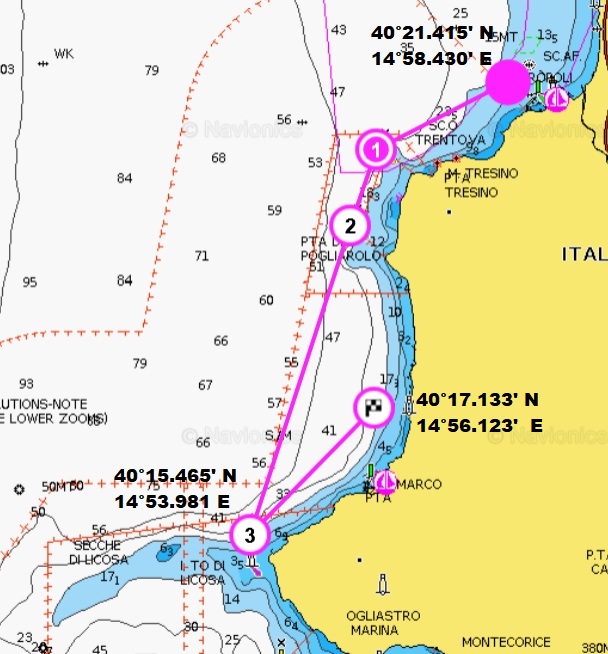 